Guía de Trabajo N°2: Lengua y Literatura 2° Medio (Periodo Cuarentena)Instrucciones Generales1.- La presente guía tiene como finalidad que usted progrese en su aprendizaje.2.- La guía puede ser enviada mediante correo electrónico, el correo de destino es evelyn.bustamante.lesg@gmail.com3.- En caso que usted no pueda enviar su trabajo por correo electrónico puede enviarlo mediante whatsapp al número +56944445746 a través de fotografías de lo realizado en papel o en archivo electrónico. 4.- La fecha de entrega del trabajo es el 07 de Abril  Objetivo: Producir textos narrativos de intención literaria I.- La literatura es un reflejo de la realidad, nos muestra lo que ha vivido y vive la humanidad. Ésta nos permite ver la interioridad de los seres humanos así como el entorno en que se desenvuelven. En esta ocasión usted tiene la oportunidad de relatar su experiencia en Cuarentena a partir de un Diario Narrativo. En él usted: 1.-  Creará una realidad ficticia que se asemeje a lo que está viviendo en su día a día2.- Debe incorporar personajes y ambientes3.- Debe dar a conocer lo externo que viven los personajes, así como la interioridad de ellos. 4.- Su diario debe incorporar relatos considerando 6 días (6 fechas distintas) 5.- Creará un Título para su Diario6.- Incorporará una cita de inicio en su relato7.- Su diario puede ser escrito en Word o a mano en hojas de oficio/carta/cuadernillo. El formato de su Diario Narrativo depende de su creatividad.Ejemplo: 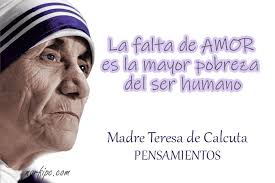 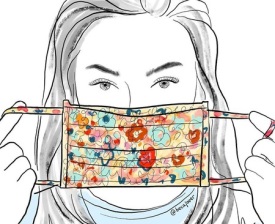 Este signo […] se utiliza para decir que la historia continúa. Nombre del Estudiante